COLEGIO ISIDRO CABALLERO DELGADO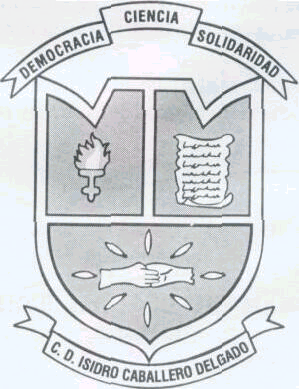 			     FLORIDABLANCA-SANTANDER                         AREA DE CIENCIAS NATURALES	             GUIA DE TRABAJO 		FISICA 		GRADO   10°I. RESUELVEa. Que fuerza se deberá aplicar sobre un cuerpo cuya masa es de  para imprimirle una aceleración de  8 m/seg b Cuanta aceleración adquiere un cuerpo de 860  Kg al aplicarle una fuerza de 1056000dinas II. Resuelve los siguientes problemas con base en la segunda ley1.Cual es la aceleración de un objeto de masa  al que se le aplica una fuerza de 150 Newton2.Si se le aplica la misma fuerza a un objeto de  de masa su aceleración será menor o mayor que la del objeto de  20kg?3.Un objeto de 2kg de masa se mueve con una aceleración de 4m/s2. Cuál es la fuerza que se está ejerciendo en Newtons y en Kgf.4.Se le aplica una fuerza de 14 New al carrito de la figura que tiene una masa de . Cuál es la aceleración que se produce?M=2kg			f=14New5.Cuál es la masa de un objeto al que se le aplica una fuerza de 20 kgf y se acelera a razón de 2m/s2?6.Un objeto en el espacio cambia repentinamente su velocidad constante de 3 m/s a 15m/s en un intervalo de tiempo de 4 seg. Si su masa es de 36 kg, cuál será la fuerza que produjo tal aceleración y cuanta distancia recorrió en ese tiempo?7.Cuanta distancia recorre un objeto de 4 kg cuando se le aplica una fuerza de 28 N a partir del reposo durante un tiempo de 3 seg. De cuanto es la velocidad que alcanza en ese tiempo? 8.Se aplica una fuerza de 100 New a un objeto de masa 2kg durante un tiempo de t=4seg. Si el cuerpo estaba en reposo , cuál será su velocidad final? Cuanta distancia recorre?9.Determina y dibuja las componentes de las fuerzas indicadas en los siguientes gráficos.10.Determina la resultante de las dos fuerzas aplicadas al objeto de la figura.